ПОЯСНЮВАЛЬНА ЗАПИСКА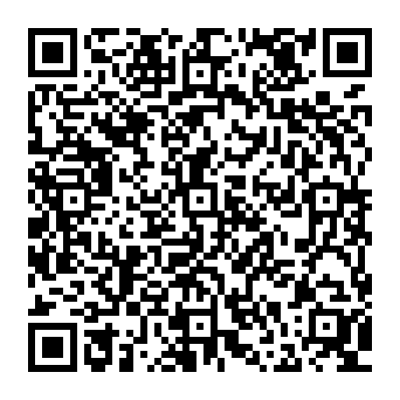 № ПЗН-56306 від 14.07.2023до проєкту рішення Київської міської ради: Про надання громадянці Ватрушкіній Оксані Іванівні дозволу на розроблення проєкту землеустрою щодо відведення земельної ділянки у власність для будівництва і обслуговування жилого будинку, господарських будівель і споруд на 
вул. Совській, 34-А у Солом'янському районі міста КиєваФізична особа:2. Відомості про земельну ділянку (обліковий код 72:499:0086).Обґрунтування прийняття рішення.На клопотання зацікавленої особи відповідно до статей 9, 118 Земельного кодексу України та Порядку набуття прав на землю із земель комунальної власності у місті Києві, затвердженого рішенням Київської міської ради від 20.04.2017 № 241/2463, Департаментом земельних ресурсів виконавчого органу Київської міської ради (Київської міської державної адміністрації) розроблено проєкт рішення Київської міської ради.Мета прийняття рішення.Метою прийняття рішення є забезпечення реалізації встановленого Земельним кодексом України права особи на оформлення права власності на землю.Особливі характеристики ділянки.Стан нормативно-правової бази у даній сфері правового регулювання.Загальні засади та порядок отримання дозволу на розроблення документації із землеустрою визначено статтями 9, 118 Земельного кодексу України.Проект рішення не містить інформації з обмеженим доступом у розумінні статті 6 Закону України «Про доступ до публічної інформації».Проєкт рішення не стосується прав і соціальної захищеності осіб з інвалідністю та не матиме впливу на життєдіяльність цієї категорії.Фінансово-економічне обґрунтування.Реалізація рішення не потребує додаткових витрат міського бюджету.Прогноз соціально-економічних та інших наслідків прийняття рішення.Рішення не тягне за собою жодних соціально-економічних та інших наслідків.Доповідач: директор Департаменту земельних ресурсів Валентина ПЕЛИХПІБ:                Ватрушкіна Оксана ІванівнаКлопотання:     від 10.07.2023 номер 496014582  Місце розташування (адреса):  місто Київ, р-н Солом'янський, вул. Совська, 34-А  Площа:0,07 га  Вид та термін права:власність  Вид використання:для будівництва і обслуговування жилого будинку, господарських будівель і споруд   Наявність будівель   і споруд на ділянці:Земельна ділянка забудована житловим будинком загальною площею 20,4 кв.м, який на підставі договору дарування частки житлового будинку від 11.08.2021                  № 6473 належить громадянці Ватрушкіній О.І., дата державної реєстрації 01.02.2022, номер відомостей про речове право 46542944 (інформація з Державного реєстру речових прав на нерухоме майно від 14.07.2023     № 339158187).  Наявність ДПТ:Відповідно до детального плану території мікрорайону Жуляни, затвердженого рішенням Київської міської ради від 14.06.2007 № 796/1457, земельна ділянка за функціональним призначенням належить до території житлової садибної забудови.  Функціональне призначення    згідно з Генпланом:Відповідно до Генерального плану міста Києва, затвердженого рішенням Київської міської ради                                    від 28.03.2002 № 370/1804, земельна ділянка за функціональним призначенням належить до території житлової садибної забудови.  Правовий режим:Земельна ділянка належить до земель комунальної власності територіальної громади міста Києва.  Розташування в зеленій зоні:Земельна ділянка не входить до зеленої зони.   Інші особливості:   Зазначаємо, що Департамент земельних ресурсів не може перебирати на себе повноваження Київської міської ради та приймати рішення про надання дозволу на розроблення проєкту землеустрою щодо відведення земельної ділянки або про відмову у наданні такого дозволу, оскільки відповідно до пункту 34 частини першої статті 26 Закону України «Про місцеве самоврядування в Україні» та  статей 9, 122 Земельного кодексу України такі питання вирішуються виключно на пленарних засіданнях сільської, селищної, міської ради.   Зазначене підтверджується, зокрема, рішеннями Верховного Суду від 28.04.2021 у справі № 826/8857/16,        від 17.04.2018 у справі № 826/8107/16, від 16.09.2021 у справі № 826/8847/16.   Зважаючи на вказане, цей проєкт рішення направляється для подальшого розгляду Київською міською радою відповідно до її Регламенту.Директор Департаменту земельних ресурсівВалентина ПЕЛИХ